CURRICULUM VITAE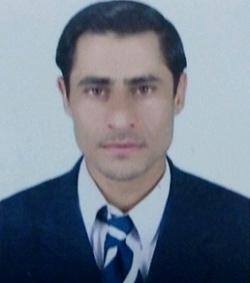         MUKHTIAR ALI KHANMob: +97155-2739094Address: Hor-al-anz, DubaiEmail:mukhtiarkhan761@gmail.comMA_khan1@hotmail.comCareer ObjectiveA suitable position which excellent skills, enthusiastic customer relationship, and interpersonal skills with a frontline organization.Work ExperienceWorked as Data entry Operator/Computer Operator in Pakistan for 4 years.Worked as a store keeper in UAEOne year experience as field mobilization officer/Field coordinator.Educational QualificationBachelor of Commerce (B.com)Diploma in Information Technology Diploma in Computer ScienceComputer skillsMs Office full package (Ms Excel, Ms Word, Power point and one Note. Graphic Designing (Adobe Photoshop, Ulead, Corel Draw)Personal Details     Nationality 			:	Pakistani    	     Religion 				:	Islam	     Marital Status			: 	SinglePassport Details          Passport No			:	QK1791532 	     Date of Issue			:	24/09/2013	     Date of Expiry			:	23/09/2018	     Visa Status 			:	Residence Visa (Transferable)Skill /Qualifications:Data Entry Skills, Typing, Confidentiality, Attention to Detail, Thoroughness, Independence, Documentation Skills, Problem Solving, Analyzing Information, Dependability, Results Driven, Computer Hardware & software installation etc.StrengthEquipped with leadership qualities, hardworking, punctual, ability to work under cross –culture environments.A keen communicator with exceptional inter personal relationship skills. Pleasing personality and self-motivated.TrainingsAttended one day capacity building workshop on child protection from Sparc.Attended three days CBW on child protection, child right, life skill, human rights from SDF.Two days Training on Drr (disaster risk reduction) from SDF. Two days training on life skill from SDF. Two days training on Research Methodology from World VisionLanguage KnownEnglishUrduPashto  Hindi